§1811.  Telematics system notice1.  Notice.  The Attorney General shall establish for prospective motor vehicle owners a motor vehicle telematics system notice that includes, but is not limited to, the following features:A.  An explanation of telematics systems and their purposes;  [IB 2023, c. 3, §4 (NEW).]B.  A description summarizing the mechanical data collected, stored and transmitted by a telematics system;  [IB 2023, c. 3, §4 (NEW).]C.  The prospective motor vehicle owner's ability to access the vehicle's mechanical data through a mobile device; and  [IB 2023, c. 3, §4 (NEW).]D.  A motor vehicle owner's right to authorize an independent repair facility to access the vehicle's mechanical data for vehicle diagnostics, repair and maintenance purposes.  [IB 2023, c. 3, §4 (NEW).][IB 2023, c. 3, §4 (NEW).]2.  Notice form.  The notice form must provide for the prospective motor vehicle owner's signature certifying that the prospective owner has read the telematics system notice under subsection 1.[IB 2023, c. 3, §4 (NEW).]3.  Provision of notice.  When selling or leasing motor vehicles containing a telematics system, a dealer as defined in section 851, subsection 2 and a new vehicle dealer as defined in section 851, subsection 9 shall provide the telematics system notice under subsection 1 to the prospective owner, obtain the prospective owner's signed certification that the prospective owner has read the notice and provide a copy of the signed notice to the prospective owner. A dealer's failure to comply with the provisions of this subsection is grounds for any action by the licensing authority relative to the dealer's license, up to and including revocation.[IB 2023, c. 3, §4 (NEW).]SECTION HISTORYIB 2023, c. 3, §4 (NEW). The State of Maine claims a copyright in its codified statutes. If you intend to republish this material, we require that you include the following disclaimer in your publication:All copyrights and other rights to statutory text are reserved by the State of Maine. The text included in this publication reflects changes made through the First Regular Session and the First Special Session of the131st Maine Legislature and is current through November 1, 2023
                    . The text is subject to change without notice. It is a version that has not been officially certified by the Secretary of State. Refer to the Maine Revised Statutes Annotated and supplements for certified text.
                The Office of the Revisor of Statutes also requests that you send us one copy of any statutory publication you may produce. Our goal is not to restrict publishing activity, but to keep track of who is publishing what, to identify any needless duplication and to preserve the State's copyright rights.PLEASE NOTE: The Revisor's Office cannot perform research for or provide legal advice or interpretation of Maine law to the public. If you need legal assistance, please contact a qualified attorney.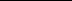 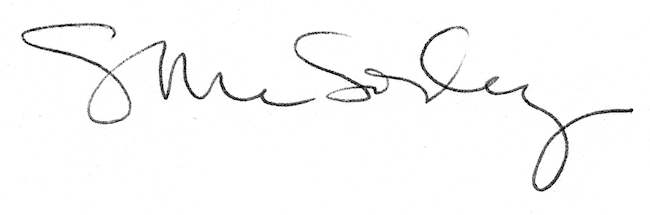 